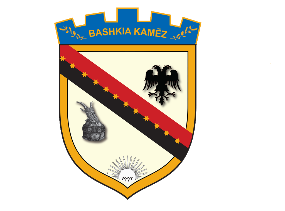 REPUBLIKA E SHQIPËRISËBASHKIA KAMËZNr.       Prot	                                                                                                Kamëz më    /04/2024Lloji i diplomës “Shkenca Sociale” niveli minimal i diplomës “Bachelor” Në zbatim të nenit 22 dhe të nenit 25, të Ligjit Nr. 152/2013, “Për nëpunësin civil”, i ndryshuar, si dhe të Kreut II, III, IV dhe VII, të Vendimit Nr. 243, datë 18/03/2015, Institucioni Bashkia Kamez shpall procedurat e lëvizjes paralele dhe pranimit në shërbimin civil për pozicionet:  Specialist  Paaftesie, Njesia Administrative Paskuqan, me Kategori  page III-a/ IV-b.Për keto Procedura (lëvizje paralele dhe pranim në shërbimin civil) aplikohet në të njëjtën kohë!Organizon dhe administron punën në sektorin e ndihmës ekonomike.Përpilon dhe ndjek zbatimin e planeve të punës mujore dhe realizimin e misionit të këtij sektori.Përpilon kërkesat për fondin e Bllok – Skemës së ndihmës ekonomike dhe paaftësisë.Dërgon nëpërmjet Regjistrit Elektronik Kombëtar listën e plotë të familjeve/individeve  në nevojë  nën juridiksionin e bashkisë pranë Drejtorisë Rajonale të Sherbimit Social Shtetëror për trajtim me ndihmë ekonomikeAngazhohet plotësisht për zgjidhjen e ankesave të qytetarëve.Kryen detyra të tjera mbështetur në ligjet dhe aktet nënligjore, për një punë sa më efikase dhe në shërbim të komunitetit.Bashkepunon ne mënyre të vazhdueshme me zyrat vendore të punësimit për riintegrimin social të anëtarëve të familjeve në nevoje, të cilat janë në moshë active.I-Lëvizja paraleleKanë të drejtë të aplikojnë për këtë procedurë vetëm nëpunësit civilë të së njëjtës kategori, në të gjitha insitucionet pjesë e shërbimit civil.Kandidatët duhet të plotësojnë kushtet për lëvizjen paralele si vijon:Të jenë nëpunës civil të konfirmuar, brenda së njëjtës kategori, (niveli i pagës III-b/IV-a), Të mos kenë masë disiplinore në fuqi (të vërtetuar me një dokument nga institucioni);Të kenë të paktën një vlerësim pozitiv ;Kandidatët duhet të plotësojnë kriteret e veçanta si vijon:Të zotërojnë diplomë të nivelit “Bachelor”, “Master Shkencor apo Profesional” Shkenca Sociale perben avantazh, diploma e nivelit “Bachelor” duhet të jetë në të njëjtën fushë.(Diplomat të cilat janë marrë jashtë vendit, duhet të jenë të njohura paraprakisht pranë institucionit përgjegjës për njehsimin e diplomave sipas legjislacionit në fuqi).Të kenë eksperiencë pune jo më pak se 1 vit, në administratën shtetërore dhe/ose institucione të pavarura.Të kenë aftësi të mira komunikuese dhe të punës në grupë.Preferohet të zotërojnë gjuhën angleze. Kandidatët duhet të dorëzojnë pranë njësisë së burimeve njerëzore të Bashkise Kamez ku ndodhet pozicioni për të cilin ata dëshirojnë të aplikojnë, dokumentet si më poshtë:Kandidatët që aplikojnë duhet të dorëzojnë Dokumentet si më poshtë: Jetëshkrim i plotësuar në përputhje me dokumentin tip që e gjeni në linkun:http://dap.gov.al/vende-vakante/udhezime-Dokumente/219-udhezime-DokumenteFotokopje të diplomës (përfshirë edhe diplomën bachelor) e noterizuar;Fotokopje të librezës së punës (të gjitha faqet që vërtetojnë eksperiencën në punë)e noterizuar;Fotokopje të letërnjoftimit (ID);Vërtetim të gjëndjes shëndetësore;Vetëdeklarim të gjëndjes gjyqësore; Vlerësimin e fundit nga eprori direkt;Vërtetim nga Institucioni qe nuk ka masë displinore në fuqi.Çdo dokumentacion tjetër që vërteton trajnimet, kualifikimet, arsimin shtesë, vlerësimet pozitive apo të tjera të përmendura në jetëshkrimin tuaj.Dokumentet duhet të dorëzohen me postë në institucion, brenda datës 29.04.2024 Në datën 30.04.2024, njësia e menaxhimit të burimeve njerëzore te Bashkise Kamez ku ndodhet pozicioni për të cilin ju dëshironi të aplikoni do të shpallë në portalin “Shërbimi Kombëtar i Punësimit” dhe stendat e institucionit  listën e kandidatëve që plotësojnë kushtet e lëvizjes paralele dhe kriteret e veçanta, si dhe datën, vendin dhe orën e saktë ku do të zhvillohen fazat e metejshme te konkurimit. Në të njëjtën datë kandidatët që nuk i plotësojnë kushtet e lëvizjes paralele dhe kriteret e veçanta do të njoftohen individualisht nga njësia e menaxhimit të burimeve njerëzore të institucionit ku ndodhet pozicioni për të cilin ju dëshironi të aplikoni, nëpërmjet adresës tuaj të e-mail, për shkaqet e moskualifikimit.Kandidatët do të vlerësohen në lidhje me:Njohuritë mbi Ligjin Nr. 152/2013,“Për nëpunësin civil”, i ndryshuar, dhe aktet nënligjore dalë në zbatim të tij.Njohuritë mbi Ligjin Nr. 9131, datë 08.09.2003,“Për rregullat e etikës në administratën publike”.Njohuritë mbi Ligjin Nr. 22/2018 “Strehimin Social”.Njohuritë mbi Ligjin Nr. 121/2016 “ Sherbimin i Kujdesit Shoqeror ne Republiken e Shqiperise”.Rregullore e Brendshme e Bashkise Kamez.Kandidatët do të vlerësohen për jetëshkrimin, eksperiencat, trajnimet, kualifikimet e lidhura me fushën, si dhe vlerësimet pozitive. Totali i pikëve për këtë vlerësim është 40 pikë. Kandidatët gjatë intervistës së strukturuar me gojë do të vlerësohen në lidhje me:Njohuritë, aftësitë, kompetencën në lidhje me përshkrimin e pozicionit të punës;Eksperiencën e tyre të mëparshme;Motivimin, aspiratat dhe pritshmëritë e tyre për karrierën.Totali i pikëve në përfundim të intervistës së strukturuar me gojë është 60 pikë. Më shumë detaje në lidhje me vlerësimin me pikë, metodologjinë e shpërndarjes së pikëve, mënyrën e llogaritjes së rezultatit përfundimtar i gjeni në Udhëzimin Nr. 2, datë 27.03.2015, “Për procesin e plotësimit të vendeve të lira në shërbimin civil nëpërmjet procedures së lëvizjes paralele, ngritjes në detyrë për kategorinë e mesme dhe të ulët drejtuese dhe pranimin në shërbimin civil në kategorinë ekzekutive nëpërmjet konkurrimit të hapur”,të Departamentit të Administratës Publike www.dap.gov.al.http://dap.gov.al/2014-03-21-12-52-44/udhezime/426-udhezim-nr-2-date-27-03-2015Në përfundim të vlerësimit të kandidatëve, Bashkia Kamez do të shpallë fituesin në portalin “Shërbimi Kombëtar i Punësimit” dhe stendat e Bashkise. Të gjithë kandidatët pjesëmarrës në këtë procedurë do të njoftohen në mënyrë elektronike për datën e saktë të shpalljes së fituesit.2- Pranimi në shërbimin civilPër këtë procedurë kanë të drejtë të aplikojnë të gjithë kandidatët që plotësojnë kërkesat e përgjithshme në përputhje me nenin 21, të Ligjit Nr. 152/2013, “Për nepunesit civil”, i ndryshuar. Kushtet që duhet të plotësojë kandidati në procedurën e pranimit në shërbimin civil janë: Të jetë shtetas shqiptar;Të ketë zotësi të plotë për të vepruar;Të zotërojë gjuhën shqipe, të shkruar dhe të folur;Të jetë në kushte shëndetësore që e lejojnë të kryejë detyrën përkatëse;Të mos jetë i dënuar me vendim të formës së prerë për kryerjen e një krimi apo për kryerjen e një kundërvajtjeje penale me dashje;Ndaj tij të mos jetë marrë masa disiplinore e largimit nga shërbimi civil, që nuk është shuar sipas  Ligjit Nr. 152/2013, “Për nëpunësin civil”, i ndryshuar.Kandidatët duhet të plotësojnë kriteret e veçanta si vijon: Të zotërojnë diplomë të nivelit “Bachelor”  “Master Shkencor” apo “Profesional” ne shkenca sociale perben avantazh. Diploma e nivelit “Bachelor” duhet të jetë në të njëjtën fushë.(Diplomat të cilat janë marrë jashtë vendit, duhet të jenë të njohura paraprakisht pranë institucionit përgjegjës për njehsimin e diplomave sipas legjislacionit në fuqi).Preferohet të kenë eksperiencë pune në administratën shtetërore dhe/ose institucione të pavarura .Të kenë aftësi të mira komunikuese dhe të punës në grupë.Preferohet të zotërojnë gjuhën angleze. Kandidatët që aplikojnë duhet të dorëzojnë Dokumentet si më poshtë: Jetëshkrim i plotësuar në përputhje me dokumentin tip që e gjeni në linkun:http://dap.gov.al/vende-vakante/udhezime-Dokumente/219-udhezime-DokumenteFotokopje të diplomës (përfshirë edhe diplomën bachelor) e noterizuar;Fotokopje të librezës së punës (të gjitha faqet që vërtetojnë eksperiencën në punë) e noterizuar;Fotokopje të letërnjoftimit (ID);Vërtetim të gjëndjes shëndetësore;Vetëdeklarim të gjëndjes gjyqësore;Vertetim Gjykate/Prokurorie;Deshmi Penaliteti;Vetetim Banimi;Çertefikate personale/familjare;Çdo dokumentacion tjetër që vërteton trajnimet, kualifikimet, arsimim shtesë, vlerësimet pozitive apo të tjera të përmendura në jetëshkrimin tuaj;Dokumentet duhet të dorëzohen me postë apo drejtpërsëdrejti në institucion, brenda dates   02.05.2024 Bashkine KamezNë datën 03.05.2024, njësia e menaxhimit të burimeve njerëzore të Bashkise Kamez  ku ndodhet pozicioni për të cilin ju dëshironi të aplikoni do të shpallë në portalin “Shërbimi Kombëtar i Punësimit” dhe stendat e Institucionit listën e kandidatëve që plotësojnë kushtet dhe kriteret e veçanta, si dhe datën, vendin dhe orën e saktë ku do të zhvillohet intervista. Në të njëjtën datë kandidatët që nuk i plotësojnë kushtet dhe kriteret e veçanta do të njoftohen individualisht nga njësia e menaxhimit të burimeve njerëzore të institucionit ku ndodhet pozicioni për të cilin ju dëshironi të aplikoni, nëpërmjet adresës tuaj të e-mail, për shkaqet e moskualifikimit. Kandidatët do të vlerësohen në lidhje me:Njohuritë mbi Ligjin Nr. 152/2013,“Për nëpunësin civil”, i ndryshuar, dhe aktet nënligjore dalë në zbatim të tij.Njohuritë mbi Ligjin Nr. 9131, datë 08.09.2003,“Për rregullat e etikës në administratën publike”.Njohuritë mbi Ligjin Nr. 22/2018 “Strehimin Social”.Njohuritë mbi Ligjin Nr. 121/2016 “ Sherbimin i Kujdesit Shoqeror ne Republiken e Shqiperise”.Rregullore e Brendshme e Bashkise Kamez.Kandidatët do të vlerësohen në lidhje me: Vlerësimin me shkrim, deri në 60 pikë; Intervistën e strukturuar me gojë qe konsiston ne motivimin, aspiratat dhe pritshmëritë e tyre për karrierën, deri në 25 pikë; Jetëshkrimin, që konsiston në vlerësimin e arsimimit, të përvojës e të trajnimeve, të lidhura me fushën, deri në 15 pikë; Më shumë detaje në lidhje me vlerësimin me pikë, metodologjinë e shpërndarjes së pikëve, mënyrën e llogaritjes së rezultatit përfundimtar i gjeni në Udhëzimin nr. 2, datë 27.03.2015, të Departamentit të Administratës Publike www.dap.gov.alhttp://dap.gov.al/2014-03-21-12-52-44/udhezime/426-udhezim-nr-2-date-27-03-2015Në përfundim të vlerësimit të kandidatëve, Bashkia Kamez do të shpallë fituesin në portalin Shërbimi Kombëtar i Punësimit dhe stendat e Institucionit. Të gjithë kandidatët pjesëmarrës në këtë procedurë do të njoftohen në mënyrë elektronike për rezultatet.BASHKIA KAMEZDREJTORIA E BURIMEVE NJEREZORESHPALLJE PËR LËVIZJE PARALELE PRANIM NË SHËRBIMIN CIVIL KATEGORIA EKZEKUTIVEPozicioni më sipër, u ofrohet fillimisht nëpunësve civilë të së njëjtës kategori për procedurën e lëvizjes paralele!Vetëm në rast se në përfundim të procedurës së lëvizjes paralele, rezulton se ky pozicion është ende vakant, ai është i vlefshëm për konkurimin nëpërmjet procedurës se pranimit në shërbimin civil.Afati për dorëzimin e Dokumenteve: Levizje paralele29.04.2024Afati për dorëzimin e Dokumenteve: Pranim ne sherbimin civil02.05.2024Përshkrimi i punës për pozicionin si më sipër është:1.1KUSHTET PËR LËVIZJEN PARALELE DHE KRITERET E VEÇANTA1.2DOKUMENTACIONI, MËNYRA DHE AFATI I DORËZIMIT.1.3REZULTATET PËR FAZËN E VERIFIKIMIT PARAPRAK1.4FUSHAT E NJOHURIVE, AFTËSITË DHE CILËSITË MBI TË CILAT DO TË ZHVILLOHET INTERVISTA.1.5MËNYRA E VLERËSIMIT TË KANDIDATËVE1.6DATA E DALJES SË REZULTATEVE TË KONKURIMIT DHE MËNYRA E KOMUNIKIMITVetëm në rast se nga pozicionet e renditura në fillim të kësaj shpalljeje, në përfundim të procedurës së lëvizjes paralele, rezulton se ende ka pozicione vakante, këto pozicione janë të vlefshme për konkurimin nëpërmjet procedurës së pranimit në shërbimin civil për kategorinë ekzekutive.2.1KUSHTET QË DUHET TË PLOTËSOJË KANDIDATI NË PROCEDURËN E PRANIMIT NË SHËRBIMIN CIVIL DHE KRITERET E VEÇANTA2.2DOKUMENTACIONI, MËNYRA DHE AFATI I DORËZIMITTë gjithë kandidatët që aplikojnë për procedurën e pranimit në shërbimin civil , do të informohen për fazat e mëtejshme të kësaj proçedure: për datën e daljes së rezultateve të verifikimit paraprak, datën, vendin dhe orën ku do të zhvillohet konkurimi;mënyrën e vlerësimit të kandidatëve. 2.3REZULTATET PËR FAZËN E VERIFIKIMIT PARAPRAK2.4FUSHAT E NJOHURIVE, AFTËSITË DHE CILËSITË MBI TË CILAT DO TË ZHVILLOHET TESTIMI DHE INTERVISTA2.5MËNYRA E VLERËSIMIT TË KANDIDATËVE 2.6DATA E DALJES SË REZULTATEVE TË KONKURIMIT DHE MËNYRA E KOMUNIKIMIT